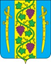 СОВЕТ ВЫШЕСТЕБЛИЕВСКОГО СЕЛЬСКОГО ПОСЕЛЕНИЯТЕМРЮКСКОГО РАЙОНАРЕШЕНИЕ № 130XXXIV  сессия                                                                                               IV созыва12 мая 2021 года                                                         станица ВышестеблиевскаяО деятельности рабочей группы по учёту предложений и участия граждан в обсуждении проекта решения Совета Вышестеблиевского сельского поселения Темрюкского района «О внесении изменений в Устав Вышестеблиевского сельского поселения Темрюкского районаРассмотрев заключение рабочей группы по учёту предложений и участия граждан в обсуждении проекта решения Совета Вышестеблиевского сельского поселения Темрюкского района «О внесении изменений в Устав Вышестеблиевского сельского поселения Темрюкского района, по итогам заседания от 26 апреля 2021 года, Совет Вышестеблиевского сельского поселения Темрюкского района р е ш и л:1. Согласиться с заключением рабочей группы по учёту предложений и участия граждан в обсуждении проекта решения Совета Вышестеблиевского сельского поселения Темрюкского района «О внесении изменений в Устав Вышестеблиевского сельского поселения Темрюкского района (приложение).2. Официально опубликовать заключение рабочей группы по учёту предложений и участия граждан в обсуждении проекта решения Совета Вышестеблиевского сельского поселения Темрюкского района «О внесении изменений в Устав Вышестеблиевского сельского поселения Темрюкского района».3. Контроль за выполнением настоящего решения возложить на заместителя главы Вышестеблиевского сельского поселения Темрюкского района (Н.Д. Шевченко) и постоянную комиссию Вышестеблиевского сельского поселения Темрюкского района по вопросам обеспечения законности, правопорядка, охраны прав и свобод граждан, развития местного самоуправления (М.П. Кулько).4. Официально опубликовать настоящее решение в периодическом печатном издании газете Темрюкского района «Тамань» и официально опубликовать (разместить) на официальном сайте муниципального образования Темрюкский район в информационно-телекоммуникационной сети «Интернет», на официальном сайте администрации Вышестеблиевского сельского поселения Темрюкского района.5. Решение  вступает в силу после официального опубликования.Глава Вышестеблиевскогосельского поселения Темрюкского района________________П.К. Хаджиди«12»  мая 2021 годаПредседатель Совета Вышестеблиевского  сельского  поселения Темрюкского района___________И.И. Пелипенко«12»  мая  2021 года